DRAFT Bail Verification and Supervision Request Form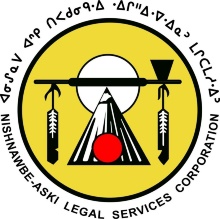 Request Date: (dd/mm/yyyy): _____________ 	Crown Counsel: 			__________________________________________Contact Info: 			__________________________________________Defence Counsel:  			__________________________________________Contact Info: 			__________________________________________Court Location (City/Community):	__________________________________________Name of Accused Person/Offender: 	____________________________________Community Name: 				____________________________________Address: 					____________________________________	Home Ph:  _______________________ Cell Ph: _____________________________Email Address: ________________________________________________________Family Contacts (if known):_______________________________________________Charges: _____________________________________________________________Date of Arrest: _________________________________________________________Police Service:_________________________________________________________Location of Accused in Custody: _______________ Court return date: (dd/mm/yyyy): ______________ Purpose (TBST/Bail Hearing): ________________If possible, please provide a copy of the Synopsis and CPIC Submit Request to:Bail Worker Directly ANDCC -Danielle Wood, Gladue Lawyer - dwood@nanlegal.on.ca Fax: 807 622-3024